Регистрация в ЭБС ЮРАЙТ     https://biblio-online.ru/cabinet   Вход в личный кабинет РегистрацияВерсия для слабовидящих Если у вас нет аккаунта — ЗарегистрируйтесьВыберите тип учетной записиСтудентПреподавательE-mail Указанный E-mail будет использоваться в качестве логина для входа в учетную запись. Пароль будет создан автоматически.  Заполните таблицуВУЗ  Государственный институт экономики, финансов, права и технологий (г. Гатчина)  Если регистрируетесь с компьютера института, то это поле заполнять не надо,Если регистрируетесь из дома, то выбираете из списка «Государственный институт экономики, финансов, права и технологий (г. Гатчина)»Подразделение   (Для студентов  необходимо указать факультет)Согласен получать новостные рассылки Издательства Юрайт Согласен с пользовательским соглашением ( поставить галочку, что Вы согласны)Начало фКонец формы                                        Регистрация!!!Вам на электронную почту придет пароль для входа в ЛИЧНЫЙ КАБИНЕТПереходите на сайт ЭБС, Личный кабинет, вводите логин (Электронная почта) , пароль (тот, что прислали), входите для работы в ЭБССменить пароль можно в разделе ПРОФИЛЬ     Сменить пароль Редактировать                       ПОИСК и КОПИРОВАНИЕ СТРАНИЦОткрыли книгу (Читать),    Нажать символ  Выделить цитату , мышкой выделить текст – Создать цитату – Скопировать цитату –Вставить в документ скопированный текстПользуйтесь разделом СЕРВИС  или пишите на электронную почту БИБЛИОТЕКИ giefbib@mail.ru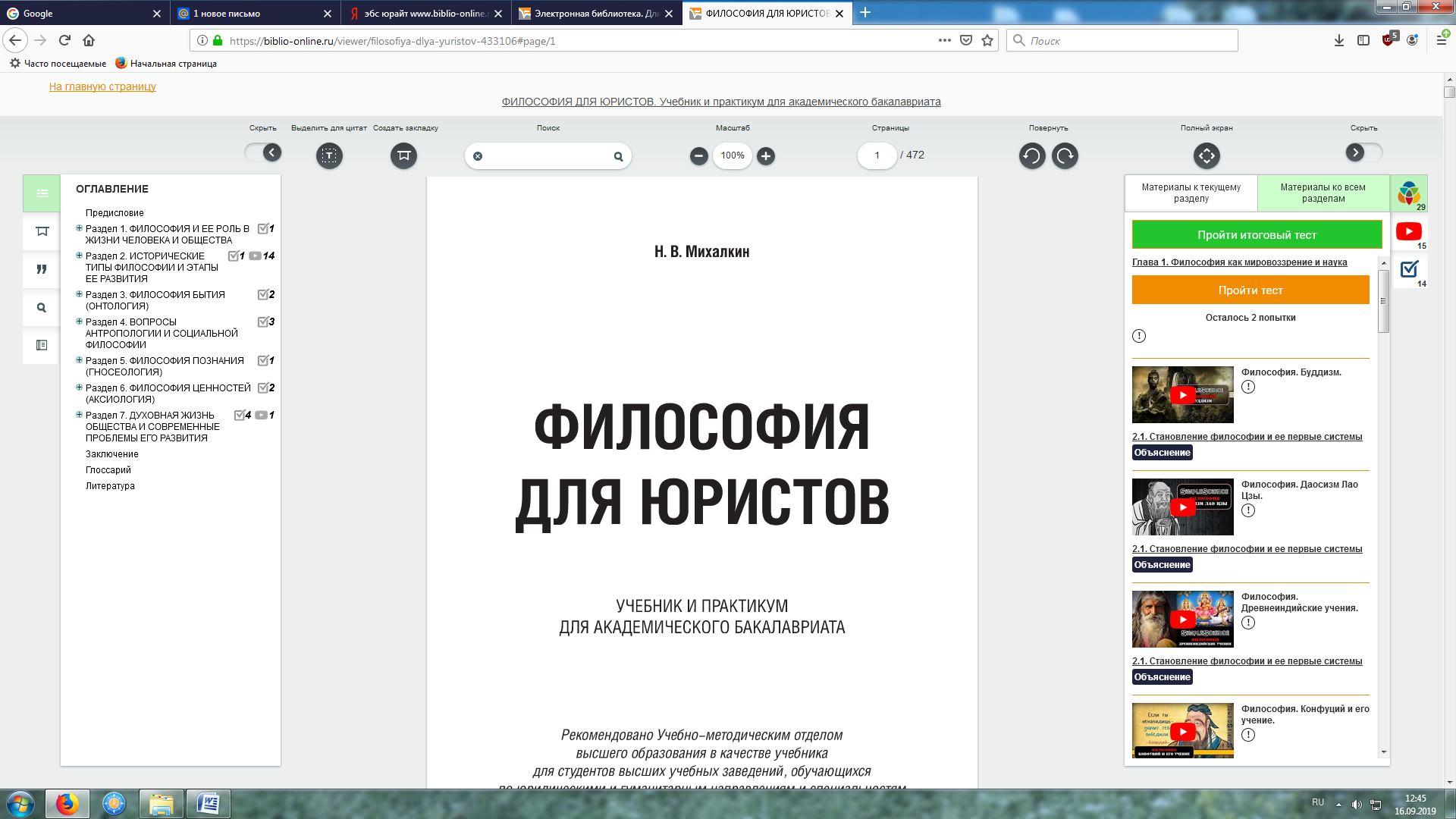 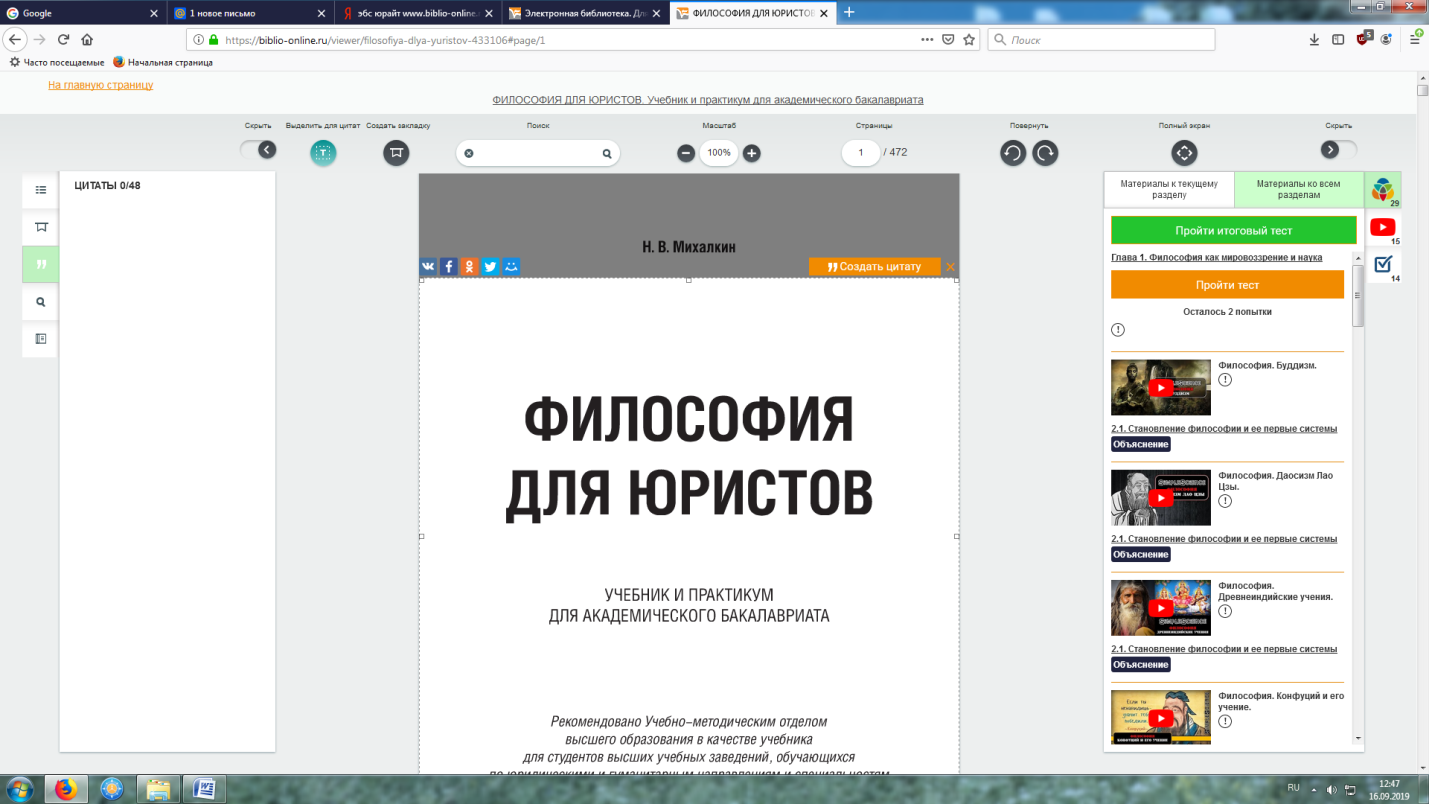 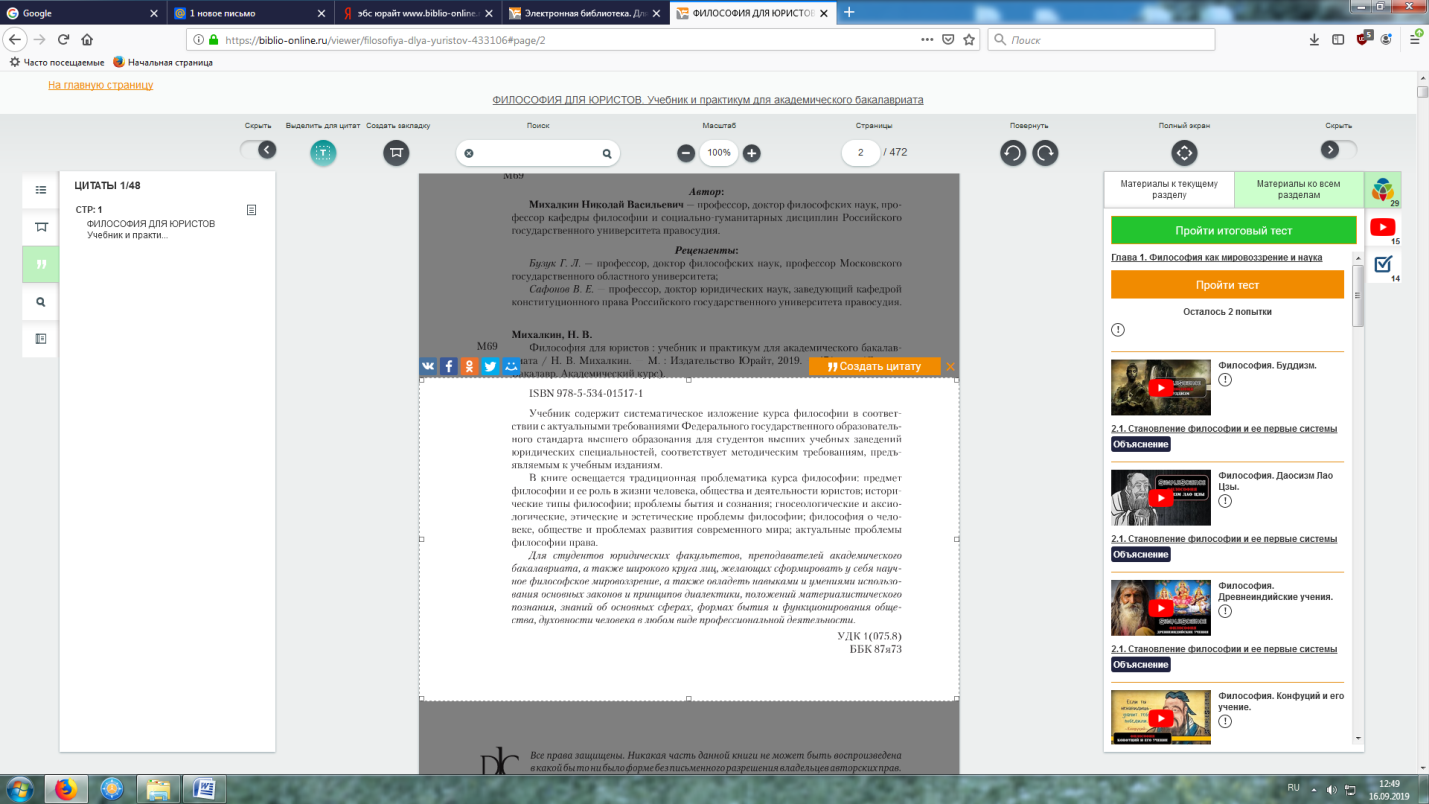 